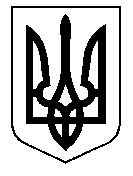 ТАЛЬНІВСЬКА РАЙОННА РАДАЧеркаської областіР  І  Ш  Е  Н  Н  Я22.09.2017                                                                                       № 17-45/VІІПро затвердження технічної документації з нормативної грошової оцінки земельних ділянок загальною площею 51,1361 га, які надані в користування на умовах оренди СВК «Веселий Кут», для ведення товарного сільськогосподарського виробництва, які розташовані в адмінмежах Веселокутської сільської ради, за межами населеного пунктуВідповідно до статті 10 Земельного кодексу України та пункту 21 частини 1 статті 43, статті 59 Закону України «Про місцеве самоврядування в Україні», статті 23 Закону України «Про оцінку земель», Методики нормативно-грошової оцінки земель сільськогосподарського призначення, затвердженої постановою Кабінету Міністрів України № 831 від 16.11.2016, розглянувши заяву голови СВК «Веселий Кут» Стеценка І.В. та технічну документацію з нормативної грошової оцінки земельних ділянок загальною площею 51,1361 га, розроблену ДП «Черкаський науково-дослідний та проектний інститут землеустрою», враховуючи позитивний висновок державної експертизи землевпорядної документації від 31.07.2017 року № 1218-17 та постійної комісії районної ради з питань агропромислового розвитку та природних ресурсів, районна рада  ВИРІШИЛА:1. Затвердити технічну документацію з нормативної грошової оцінки  земельних ділянок загальною площею  51,1361 га для ведення товарного сільськогосподарського виробництва, які розташовані: Черкаська область, Тальнівський район, Веселокутська сільська рада (за межами населеного пункту).Взяти до відома, що:2.1. Вартість земельних ділянок  з урахуванням коефіцієнта індексації 1,000 на дату оцінки 07 червня 2017 року становить 1 926 675,49 грн. (один мільйон дев’ятсот двадцять шість тисяч шістсот сімдесят п’ять гривень 49 копійок) із них:- ділянка № 1 площею 41,3109 га, становить 1 660 442,74 грн. (один мільйон шістсот шістдесят тисяч чотириста сорок дві гривні 74 копійки);- ділянка № 2 площею 9,8252 га, становить 266 232,75 грн. (двісті шістдесят шість тисяч двісті тридцять дві гривні 75 копійок);    2.2.   Кадастрові номери земельних ділянок: ділянка 1 - 7124080800:01:001:0518;ділянка 2 - 7124080800:01:001:0517.  3. Технічну документацію з нормативної грошової оцінки земельних ділянок передати на зберігання у Відділ у Тальнівському районі Головного управління Держгеокадастру у Черкаській області.4. Контроль за виконанням рішення покласти на постійну комісію районної ради з питань агропромислового розвитку та природних ресурсів.Голова районної ради                                                                            В. Любомська